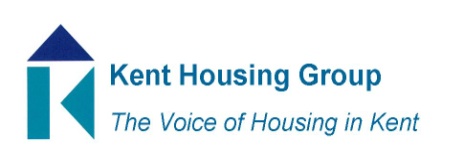 Kent Housing Options Group16 March 2017The meeting will start promptly at 10 am, so please ensure that you arrive in good timeRoom 6D, Maidstone House, Maidstone Agenda1.	10.00 am	Introductions & Apologies2.	10.05 am	Election of Vice Chair2.         10.10 am	Minutes and Actions/Matters Arising – 15 December 20163.	10.30 am	Young Persons’ Pathway - MG4.         11.00 am	HRA funded Incentives to Downsizing HA Tenants5.         11.15 am	Behavioural Insights Project – Jane Lang6.         11.30 am	Eviction Protocol Refresh6.         11.45 am	Homelessness Reduction Bill – Standing Item7.         11.55 am	National Policy – Standing Item8.         12.05 pm	Protocols – Standing Item9.         12.20 pm	Recent Case Law – Standing item10.       12.35 pm	Training Opportunities, Including Local Training - Standing item –All11.       12.45 pm	AOB12.       13.00 pm	MEETING ENDSNext LA Officers only Meetings: 15 June, 14 September and 14 December 2017Next Full Meeting:  2 November 2017, all meetings to start promptly at 10 am and all to be held at MBC Offices